Касаткина Эльвира СергеевнаБухгалтерДата рождения: 01.02.1994 г.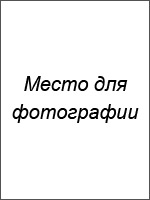 Город:  МоскваСемейное положение:  замужемТелефон: +7-xxx-xxx-xx-xxE-mail: …@ya.ruОбразование:высшее2011 – 2015 гг.,  Российский государственный социальный университет (РГСУ),  г. Москва, экономический факультет, экономист

Опыт работы:Должность: бухгалтерДолжностные обязанности:Ведение участка «Реализация», «Поставщики».Оформление первичной бухгалтерской документации.Подготовка актов сверок.Архивирование данных.Подготовка данных для главного бухгалтера при формировании квартальных и годовых отчетов в ФНС.Причина увольнения: переезд в г. Москва, далеко ездить на работу.Дополнительная информация:Знание иностранных языков: английский базовыйВладение компьютером: опытный пользователь, , 1 С-Бухгалтерия 7,7, 1С-Бухгалтерия- 8.2.Навыки:Знание и навыки ведения учета по вверенным участкам.Знание первичной бухгалтерской документации, навыки ее оформления.Хорошее знание 1С.Навык систематизации документов, подготовки и передачи в архив.Личные качества: Логическое мышление, внимательность, умение решать поставленные задачи точно в срок, ответственность, стремление к профессиональному развитию (есть большое желание работать и с другими участками бухучета предприятия).Рекомендации с предыдущего места работы:Предоставлю по требованиюОжидаемый уровень заработной платы: от 55 000 рублей.17.10.2015 — по наст. времяООО «Успех», г. Королев, оптовые продажи (канцелярские товары, игрушки)